Викторина по математике «Самый умный»Цель: расширять познавательную активность учащихся.Задачи: 1. Расширение кругозора2. Развитие мыслительных операций.3. Стимулирование развития интереса к предмету.Веселая разминка. (Слайд №1) Ваша задача: продолжить фразу.Варит отлично твоя голова: пять плюс один получается… (не два, а шесть)Вышел зайчик погулять, лап у зайца ровно… (не пять, а четыре)Ходит в народе такая молва: шесть минус три получается… (не два, а три)Говорил учитель Ире, что два больше, чем… (один, а не четыре)Меньше в десять раз, чем метр, всем известно… (дециметр)Ты на птичку посмотри: лап у птицы ровно … (две, а не три)У меня собачка есть, у нее хвостов аж… (один, а не шесть)У доски ты говори, что концов у палки… (два, а не три)Отличник тетрадкой своею гордится: внизу, под диктантом, стоит… (не единица, а пять)На уроках будешь спать, за ответ получишь… (два, а не пять)Вот пять ягодок в траве. Съел одну, осталось -… (не две, а четыре)Мышь считает дырки в сыре: три плюс две – всего… (пять, а не четыре).Ребусы (Слайд№2-6) (минус)  (ромб)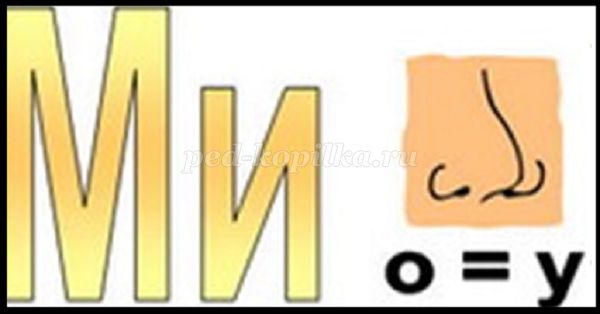 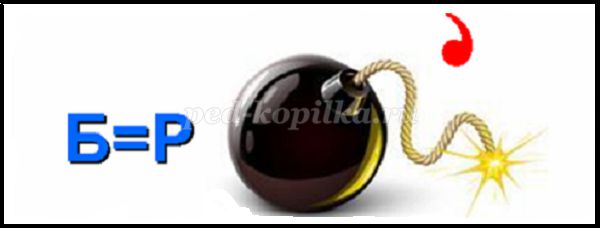  (точка)   (диаметр)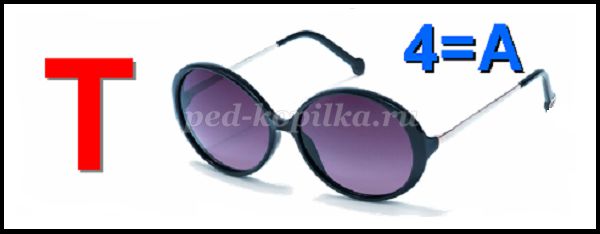 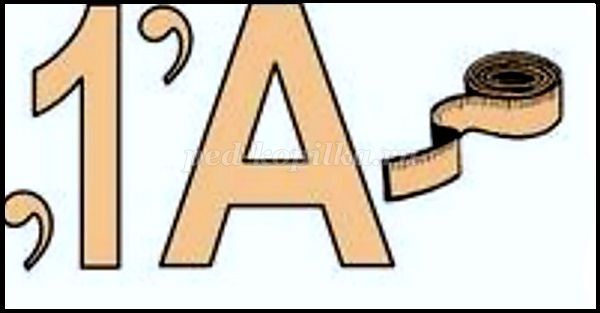  (вершина)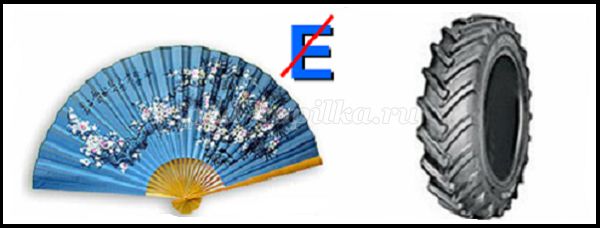 Конкурс «Самый умный»(Слайд №7)Результат сложения? (Сумма).Сколько цифр вы знаете? (Десять).Наименьшее трехзначное число? (100).Сколько сантиметров в метре? (100).Сколько секунд в минуте? (60).Результат деления? (Частное).Сколько лет в одном веке? (100).Сколько нулей в записи числа миллион? (6).Сумма длин всех сторон многоугольника? (Периметр).Какую часть часа составляет 20 мин.? (1/3).Результат вычитания? (Разность).Наибольшее двузначное число? (99).Прибор для построения окружности? (Циркуль).Сколько граммов в килограмме? (1000).Сколько минут в часе? (60).Результат умножения? (Произведение).Прямые, которые лежат в одной плоскости и не пересекаются? (Параллельные).Прямоугольник, у которого все стороны равны. (Квадрат) Самый короткий месяц года. (Февраль) Загадки (Слайды №8 – 12)Быстрота перемещенияСозвучна слову «ускорение». Ответьте, дети, мне сейчас, Что значит 8 метров в час? (скорость)Чтобы правильно считать, Нужно знаки эти знать. Десять их, но знаки эти Сосчитают всё на свете. (цифры)Он точку окружности соединяет С центром ее — это каждый ведь знает. Он буквою «R» обозначается. А вы мне скажите, как он называется? (радиус)Это величина. И только она одна Размер поверхностей измеряет,В квадрате определяет. (площадь)У нее нет ничего: Нет ни глаз, ни рук, ни носа, Состоит она всегоИз условия с вопросом (задача)Задачки на смекалку (Слайд №13)Человек шел в Ленинград, ему навстречу отряд ребят. У каждого по лукошку, а в лукошке по кошке, у кошки по пять котят. Сколько человек шло в Ленинград? (1)Две дочери, две матери, да бабушка с внучкой. Сколько всех?(3)Человек зашел в комнату и увидел там 6 собак и 2 кошки с котятами. Сколько ног в комнате?(2)С какой скоростью должна бежать собака, чтобы не слышать звона сковородки, привязанной к ее хвосту? (должна стоять)
Кто быстрее плавает утенок или цыплёнок?Масса петуха, стоящего на двух ногах, 4 кг. Какова будет масса петуха, если он встанет на одну ногу?В 12-этажном доме есть лифт. На первом этаже живет всего 2 людей, от этажа к этажу количество жителей увеличивается вдвое. На каком этаже в этом доме чаще всего нажимается кнопка вызова лифта? (первый)Что лишние?(Слайды №14 – 16)                                                                                                       (Слайд №14)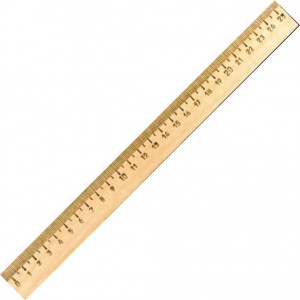 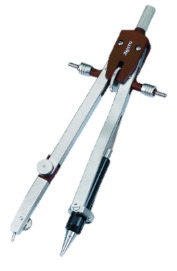 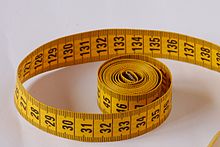 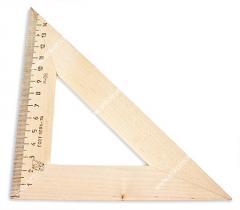 КМ   М   ДМ   КГ(Слайд №16)Все молодцы! Спасибо за внимание!